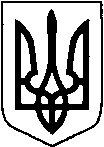 УКРАЇНАТЕТІЇВСЬКА МІСЬКА РАДАТЕТІЇВСЬКОГО РАЙОНУ КИЇВСЬКОЇ ОБЛАСТІТРИДЦЯТЬ П’ЯТА СЕСІЯ СЬОМОГО СКЛИКАННЯ                 РІШЕННЯПро внесення змін до штатних розписів закладів освіти Тетіївської міської ради      Відповідно до Законів України «Про освіту», «Про повну загальну середню освіту», «Про дошкільну освіту», Постанови Кабінету Міністрів України від 15 серпня 2011 року № 872 «Про затвердження Порядку інклюзивного навчання в загальноосвітніх навчальних закладах», постанови Кабінету міністрів України від 10 квітня 2019 року  № 530 «Про затвердження організації діяльності інклюзивних груп у закладі дошкільної освіти», листа Міністерства освіти і науки України № 1/9-411 від 30.07.2020 «Щодо організації діяльності закладів дошкільної освіти у 2020/2021 навчальному році», листа Міністерства освіти і науки України № 1/9-495 «Щодо організації діяльності навчання осіб з особливими освітніми потребами у закладах загальної середньої освіти у 2020/2021 навчальному році», на основі заяв батьків дітей з особливими освітніми потребами, висновків комплексної психолого-педагогічної оцінки розвитку дитини інклюзивно-ресурсного центру та з метою реалізації права дітей з особливими освітніми потребами на освіту за місцем проживання, їх соціалізацію та інтеграцію в суспільство, взявши до уваги висновок постійної депутатської комісії з питань соціального захисту, охорони здоров’я, освіти, культури, молоді і спорту  Тетіївська міська рада                                                  В И Р І Ш И Л А:Внести зміни до штатних розписів закладів освіти Тетіївської міської ради, а саме:ввести 1 ставку асистента вчителя у Скибинецькій філії КЗ «Тетіївський ЗЗСО І-ІІІ ступенів № 2» ;ввести 1 ставку асистента вчителя у Голодьківській філії Тетіївського ліцею № 2;ввести 1 ставку асистента вчителя у Тетіївському ліцеї № 2;ввести 1 ставку асистента вчителя у Тетіївському ОЦ – ОЗЗСО І-ІІІ ступенів № 3;ввести 1 ставку асистента вчителя у Дібрівському аграрному ліцеї;ввести 1 ставку асистента вчителя у Стадницькому НВО «ЗЗСО І-ІІ ступенів – дитячий садок»;ввести 1 ставку асистента вихователя у закладі дошкільної освіти (ясла-садок) «Оленка»;ввести 1 ставку асистента вихователя у закладі дошкільної освіти (ясла-садок) «Веселка».Централізованій бухгалтерії управління освіти виконавчого комітету Тетіївської міської ради привести у відповідність штатний розпис вищезазначених закладів освіти Тетіївської міської ради.Контроль за виконанням даного рішення покласти на постійну комісію з питань соціального захисту, охорони здоров’я, освіти, культури, молоді і спорту.            Секретар ради                                         С.М.ДЕНИСЮК06.10.2020 р.№ 964 -35-VII    Начальник юридичного відділу                                             Н.М. Складена